T.CERGENE KAYMAKAMLIĞIYEŞİLTEPE İNÖNÜ İLKOKULU MÜDÜRLÜĞÜ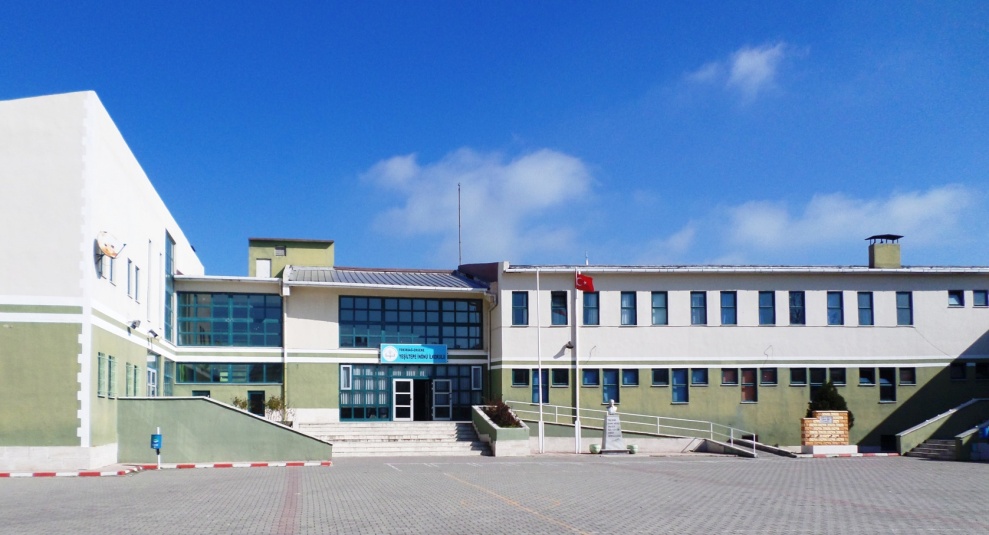 YEŞİLTEPE İNÖNÜ İLKOKULU2019-2023 STRATEJİK PLANI 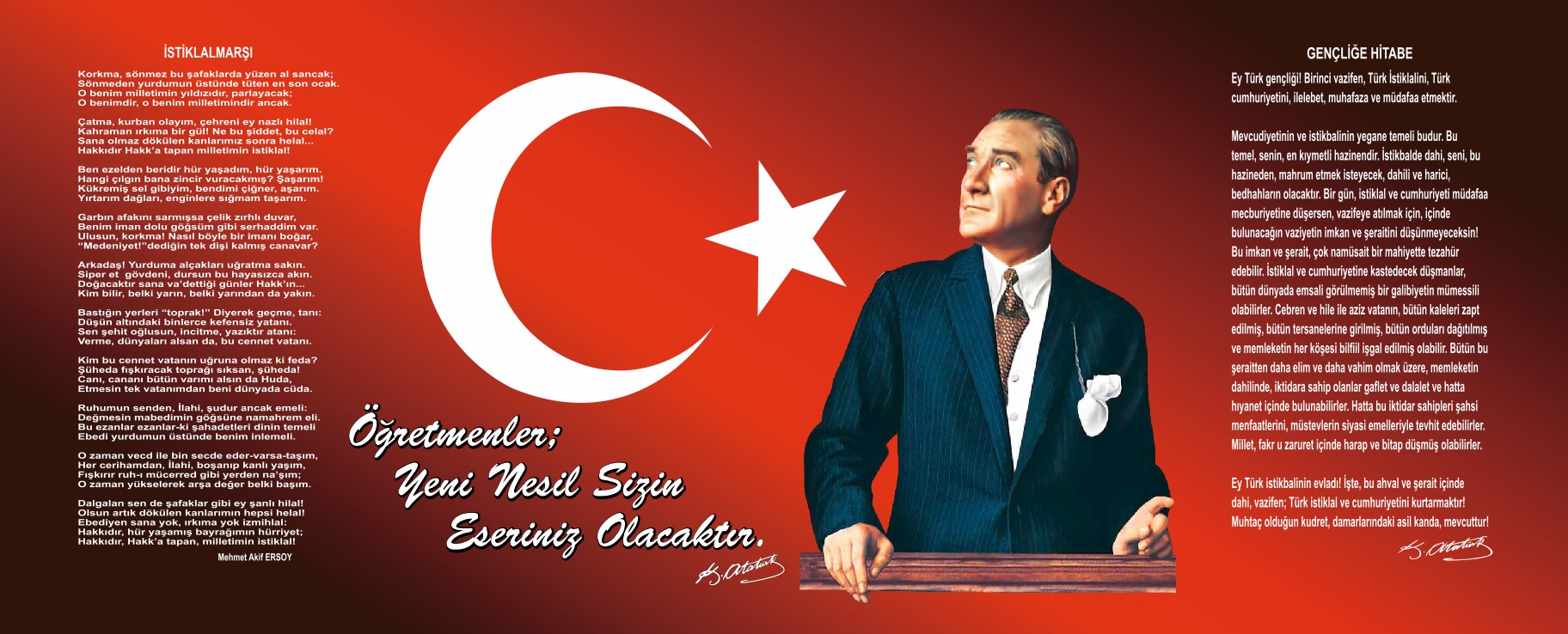 Sunuş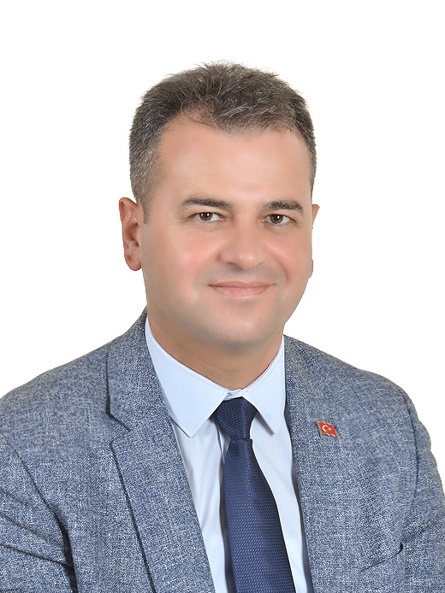  Değerli Paydaşlarımız;           Çağımızın iletişim teknolojileri hızla globalleşmeye ve bilginin an ve an katlanmasına yol açmıştır. Bu gelişmeler ve değişimler toplumlarda olduğu gibi biz eğitim camiasında da hızlı değişimlere yol açmış ve bu değişimlere ayak uydurmayı gerektirmiştir. Bilgi birikimindeki bu artış başarı için sistemli ve planlı çalışmayı kaçınılmaz kılmıştır.     Çağımızın bilgi birikimini etkin kullanan ve bilime katkıda bulunan çağdaş bireyler yetiştirme hedefimize ulaşmamız ancak gereksinimlerimizi, hedeflerimizi belirlemek ve bu hedeflere ulaşmak için çok sıkı çalışmakla mümkün olacaktır. Bu amaçla oluşturduğumuz stratejik plân okulumuzun bilgiyi kullanan ve üreten çağdaş bireyler yetiştirme gayesine hizmet edecektir. Bu amaçla okul olarak gerçekleştirmemiz gereken hedefleri tüm paydaşlarımızın katılımıyla belirledik ve 2019-2023 yıllarına ait stratejik plânı hazırlandık. Bu planlama bize yol gösterecektir. Okulumuza ait bu planın hazırlanmasında her türlü özveriyi gösteren ve sürecin tamamlanmasına katkıda bulunan idarecilerimize, stratejik planlama ekiplerimize, İlçe Milli Eğitim Müdürlüğümüz Strateji Geliştirme Bölümü çalışanlarına teşekkür ediyor, bu plânın başarıyla uygulanması ile okulumuzun başarısının daha da artacağına inanıyor, tüm personelimize başarılar diliyorum.Hidayet GÖKTAÇOkul MüdürüİçindekilerSunuş	3İçindekiler	3BÖLÜM I: GİRİŞ ve PLAN HAZIRLIK SÜRECİ	5BÖLÜM II: DURUM ANALİZİ	6Okulun Kısa Tanıtımı 	6Okulun Mevcut Durumu: Temel İstatistikler	7PAYDAŞ ANALİZİ	12GZFT (Güçlü, Zayıf, Fırsat, Tehdit) Analizi	15Gelişim ve Sorun Alanları	21BÖLÜM III: MİSYON, VİZYON VE TEMEL DEĞERLER	22MİSYONUMUZ 	23VİZYONUMUZ 	23TEMEL DEĞERLERİMİZ 	24BÖLÜM IV: AMAÇ, HEDEF VE EYLEMLER	25TEMA I: EĞİTİM VE ÖĞRETİME ERİŞİM	25TEMA II: EĞİTİM VE ÖĞRETİMDE KALİTENİN ARTIRILMASI	28TEMA III: KURUMSAL KAPASİTE	31V. BÖLÜM: MALİYETLENDİRME	35BÖLÜM I: GİRİŞ ve PLAN HAZIRLIK SÜRECİ2019-2023 dönemi stratejik plan hazırlanması süreci Üst Kurul ve Stratejik Plan Ekibinin oluşturulması ile başlamıştır. Ekip tarafından oluşturulan çalışma takvimi kapsamında ilk aşamada durum analizi çalışmaları yapılmış ve durum analizi aşamasında paydaşlarımızın plan sürecine aktif katılımını sağlamak üzere paydaş anketi, toplantı ve görüşmeler yapılmıştır. Durum analizinin ardından geleceğe yönelim bölümüne geçilerek okulumuzun amaç, hedef, gösterge ve eylemleri belirlenmiştir. Çalışmaları yürüten ekip ve kurul bilgileri altta verilmiştir.STRATEJİK PLAN ÜST KURULUBÖLÜM II: DURUM ANALİZİDurum analizi bölümünde okulumuzun mevcut durumu ortaya konularak neredeyiz sorusuna yanıt bulunmaya çalışılmıştır. Bu kapsamda okulumuzun kısa tanıtımı, okul künyesi ve temel istatistikleri, paydaş analizi ve görüşleri ile okulumuzun Güçlü Zayıf Fırsat ve Tehditlerinin (GZFT) ele alındığı analize yer verilmiştir.Okulun Kısa Tanıtımı Okulumuz inşaatına Aralık 1998 tarihinde başlanmış, yüklenici firmanın eksik bırakması nedeniyle dönemin ilçe kaymakamı Sebahattin YÜCEL ve Milli Eğitim Müdürü Mehmet BULUT çabalarıyla, sınıflarımız maksimum 20 öğrenci kapasiteli tip proje olarak tamamlattırılmış ve 06.10.1999 tarihinde ikili olarak 416 öğrenci ile eğitim öğretime açılmıştır. Resmi açılışı 20.10.2000 tarihinde dönemin Milli Eğitim Bakanı Metin BOSTANCIOĞLU tarafından yapılmıştır. Okulumuz 4+4+4 sisteminden sonra ilkokula çevrilerek bugün 745 öğrenci ile eğitim öğretime devam etmektedir. Okulumuzda derslik sayısı yetersiz olduğundan halen ikili öğretim yapılmaktadır. Okulumuz ilkokula dönüştürülmeden önce badminton ve masa tenisi gibi spor alanlarında il düzeyinde başarılar elde etmiştir. Halen öğrencilerimiz okul, ilçe ve il düzeyindeki sosyal, kültürel ve sportif yarışmalarda dereceler elde etmektedir. Okul bölgemiz çok yoğun göç aldığından öğrencilerimiz arasında uyum ve eşitlik kültürü oluşturmak, milli ve manevi değerleri aşılamak önceliğimizdir. Okulun Mevcut Durumu: Temel İstatistiklerOkul KünyesiOkulumuzun temel girdilerine ilişkin bilgiler altta yer alan okul künyesine ilişkin tabloda yer almaktadır.Temel Bilgiler Tablosu- Okul Künyesi Çalışan BilgileriOkulumuzun çalışanlarına ilişkin bilgiler altta yer alan tabloda belirtilmiştir.Çalışan Bilgileri TablosuOkulumuz Bina ve Alanları	Okulumuzun binası ile açık ve kapalı alanlarına ilişkin temel bilgiler altta yer almaktadır.Okul Yerleşkesine İlişkin Bilgiler Sınıf ve Öğrenci Bilgileri	Okulumuzda yer alan sınıfların öğrenci sayıları alttaki tabloda verilmiştir.Donanım ve Teknolojik KaynaklarımızTeknolojik kaynaklar başta olmak üzere okulumuzda bulunan çalışır durumdaki donanım malzemesine ilişkin bilgiye alttaki tabloda yer verilmiştir.Teknolojik Kaynaklar TablosuGelir ve Gider BilgisiOkulumuzun genel bütçe ödenekleri, okul aile birliği gelirleri ve diğer katkılarda dâhil olmak üzere gelir ve giderlerine ilişkin son iki yıl gerçekleşme bilgileri alttaki tabloda verilmiştir.PAYDAŞ ANALİZİKurumumuzun temel paydaşları öğrenci, veli ve öğretmen olmakla birlikte eğitimin dışsal etkisi nedeniyle okul çevresinde etkileşim içinde olunan geniş bir paydaş kitlesi bulunmaktadır. Paydaşlarımızın görüşleri anket, toplantı, dilek ve istek kutuları, elektronik ortamda iletilen önerilerde dâhil olmak üzere çeşitli yöntemlerle sürekli olarak alınmaktadır.Paydaş anketlerine ilişkin ortaya çıkan temel sonuçlara altta yer verilmiştir  : Öğrenci Anketi Sonuçları:Öğrencilerimize uyguladığımız öğrenci görüş ve değerlendirmeleri anketi sonuçlarına göre öğrencilerimizin;Olumlu Görüş Bildirdiği Maddeler;Olumsuz Görüş Bildirdiği Maddeler; Olarak belirlenmiştir. Ayrıca öğrencilerimize göre okulumuzun;Öğretmen Anketi Sonuçları:Öğretmenlerimize uyguladığımız öğrenci görüş ve değerlendirmeleri anketi sonuçlarına göre öğretmenlerimizin; Olumlu Görüş Bildirdiği Maddeler;Olumsuz Görüş Bildirdiği Maddeler; Olarak belirlenmiştir. Ayrıca öğretmenlerimize göre okulumuzun;Veli Anketi Sonuçları:Velilerimize uyguladığımız öğrenci görüş ve değerlendirmeleri anketi sonuçlarına göre velilerimizin; Olumlu Görüş Bildirdiği Maddeler;Olumsuz Görüş Bildirdiği Maddeler; Olarak belirlenmiştir. Ayrıca velilerimize göre okulumuzun;GZFT (Güçlü, Zayıf, Fırsat, Tehdit) Analizi Okulumuzun temel istatistiklerinde verilen okul künyesi, çalışan bilgileri, bina bilgileri, teknolojik kaynak bilgileri ve gelir gider bilgileri ile paydaş anketleri sonucunda ortaya çıkan sorun ve gelişime açık alanlar iç ve dış faktör olarak değerlendirilerek GZFT tablosunda belirtilmiştir. Dolayısıyla olguyu belirten istatistikler ile algıyı ölçen anketlerden çıkan sonuçlar tek bir analizde birleştirilmiştir.Kurumun güçlü ve zayıf yönleri donanım, malzeme, çalışan, iş yapma becerisi, kurumsal iletişim gibi çok çeşitli alanlarda kendisinden kaynaklı olan güçlülükleri ve zayıflıkları ifade etmektedir ve ayrımda temel olarak okul müdürü/müdürlüğü kapsamından bakılarak iç faktör ve dış faktör ayrımı yapılmıştır. İçsel Faktörler Güçlü YönlerZayıf YönlerDışsal Faktörler FırsatlarTehditler Gelişim ve Sorun AlanlarıGelişim ve sorun alanları analizi ile GZFT analizi sonucunda ortaya çıkan sonuçların planın geleceğe yönelim bölümü ile ilişkilendirilmesi ve buradan hareketle hedef, gösterge ve eylemlerin belirlenmesi sağlanmıştır.Gelişim ve sorun alanları ayrımında eğitim ve öğretim faaliyetlerine ilişkin üç temel tema olan Eğitime Erişim, Eğitimde Kalite ve kurumsal Kapasite kullanılmıştır. Eğitime erişim, öğrencinin eğitim faaliyetine erişmesi ve tamamlamasına ilişkin süreçleri; Eğitimde kalite, öğrencinin akademik başarısı, sosyal ve bilişsel gelişimi ve istihdamı da dâhil olmak üzere eğitim ve öğretim sürecinin hayata hazırlama evresini; Kurumsal kapasite ise kurumsal yapı, kurum kültürü, donanım, bina gibi eğitim ve öğretim sürecine destek mahiyetinde olan kapasiteyi belirtmektedir.Gelişim ve Sorun AlanlarımızBÖLÜM III: MİSYON, VİZYON VE TEMEL DEĞERLEROkul Müdürlüğümüzün Misyon, vizyon, temel ilke ve değerlerinin oluşturulması kapsamında öğretmenlerimiz, öğrencilerimiz, velilerimiz, çalışanlarımız ve diğer paydaşlarımızdan alınan görüşler, sonucunda stratejik plan hazırlama ekibi tarafından oluşturulan Misyon, Vizyon, Temel Değerler; Okulumuz üst kurulana sunulmuş ve üst kurul tarafından onaylanmıştır.MİSYONUMUZ VİZYONUMUZ Eğitimde kalitesi ve başarıları ile fark yaratan,  eğitim öğretimi çağdaş bir altyapıyla evrensel standartlarda yürüten, ülkemiz ve dünyada örnek teşkil edecek bir kurum olmaktır.TEMEL DEĞERLERİMİZ 1.Ülkemizin geleceğinden sorumluyuz.2.Eğitime her türlü desteği veririz.3.Toplam Kalite Yönetimi felsefesini benimseriz.4.Kurumda çalışan herkesin katılımı ile sürecin devamlı olarak iyileştirileceğine ve geliştirileceğine inanırız.5.Sağlıklı bir çalışma ortamı içerisinde çalışanları tanıyarak fikirlerine değer verir ve işimizi önemseriz.6.Mevcut ve potansiyel hizmet bekleyenlerin ihtiyaçlarına odaklanırız.7.Kendimizi geliştirmeye önem verir, yenilikçi fikirlerden yararlanırız.8.Öğrencilerin, öğrenmeyi öğrenmesi ilk hedefimizdir.9.Okulumuzla ve öğrencilerimizle gurur duyarız.10.Öğrencilerimizi, yaratıcı yönlerinin gelişmesi için teşvik ederiz.11.Öğrenme problemi olan öğrencilerimiz için özel destek programları hazırlarız.12.Biz, birbirimize ve kendimize güveniriz.BÖLÜM IV: AMAÇ, HEDEF VE EYLEMLERTEMA I: EĞİTİM VE ÖĞRETİME ERİŞİMStratejik Amaç 1: Kayıt bölgemizde yer alan ilkokul kademesindeki çocukların okullaşma oranlarını artıran, okula uyum ve devamsızlık sorunlarını gideren etkin bir eğitim ve öğretime erişim süreci hâkim kılınacaktır.Stratejik Hedef 1.1.  Kayıt bölgemizde yer alan çocukların okullaşma oranları artırılacak ve öğrencilerin uyum ve devamsızlık sorunları da giderilecektir. Performans Göstergeleri EylemlerStratejik Hedef 1.2.  Kayıt bölgemizde yer alan çocuklardan özel eğitim gereksinimi duyanlar tespit edilecek ve ihtiyaçlarına uygun eğitim almaları sağlanacaktır. Performans Göstergeleri EylemlerTEMA II: EĞİTİM VE ÖĞRETİMDE KALİTENİN ARTIRILMASIStratejik Amaç 2: Eğitim ve öğretimde kalite artırılarak öğrencilerimizin bilişsel, duygusal ve fiziksel olarak çok boyutlu gelişimi sağlanacaktır.Stratejik Hedef 2.1:   Öğrenme kazanımlarını takip eden ve velileri de sürece dâhil eden bir yönetim anlayışı ile öğrencilerimizin akademik başarıları artırılacak ve öğrencilerimize iyi bir vatandaş olmaları için gerekli temel bilgi, beceri, davranış ve alışkanlıklar kazandırılacaktır.Performans GöstergeleriEylemlerStratejik Hedef 2.2:  Öğrenme kazanımlarını takip eden ve velileri de sürece dâhil eden bir yönetim anlayışı ile öğrencilerimizin akademik başarıları ve sosyal faaliyetlere yetenekleri doğrultusunda etkin katılımı artırılacaktır.Performans GöstergeleriEylemlerTEMA III: KURUMSAL KAPASİTEStratejik Amaç 3: Okulumuzun beşeri, mali, fiziki ve teknolojik unsurları ile yönetim ve organizasyonu, eğitim ve öğretimin niteliğini ve eğitime erişimi yükseltecek biçimde geliştirilecektir.Stratejik Hedef 3.1: Okulumuz personelinin mesleki yeterlilikleri ile iş doyumu ve motivasyonları artırılacaktır.Performans GöstergeleriEylemlerStratejik Hedef 3.2.  Okulumuzun Okulumuzun mali ve fiziksel altyapısı eğitim ve öğretim faaliyetlerinden beklenen sonuçların elde edilmesini temine edecek biçimde sürdürülebilirlik ve verimlilik esasına göre geliştirilecektir.Performans GöstergeleriEylemlerStratejik Hedef 3.3: Okulumuzun yönetsel süreçleri, etkin bir izleme ve değerlendirme sistemiyle desteklenen, katılımcı, şeffaf ve hesap verebilir biçimde geliştirilecektir.EylemlerV. BÖLÜM: MALİYETLENDİRME2019-2023 Stratejik Planı Faaliyet/Proje Maliyetlendirme TablosuOkulumuz 2019-2023 Stratejik Planı’nın maliyetlendirilmesi sürecindeki temel gaye, stratejik amaç, hedef ve eylemlerin gerektirdiği maliyetlerin ortaya konulması karar alma sürecinin rasyonelleştirilmesine katkıda bulunmaktır. Bu sayede, stratejik plan ile bütçe arasındaki bağlantı güçlendirilecek ve harcamaların önceliklendirilme süreci iyileştirilecektir.Okulumuz tahmini bütçesi aşağıda yer almaktadır.Okulumuz 2019-2023 stratejik planında 3 tane stratejik amaç yer almaktadır. Plan dönemi amaç maliyetlerine ilişkin alttaki tabloda ayrıntılı bilgiye yer verilmiştir.VI. BÖLÜM: İZLEME VE DEĞERLENDİRMEOkulumuz Stratejik Planı izleme ve değerlendirme çalışmalarında 5 yıllık Stratejik Planın izlenmesi ve 1 yıllık gelişim planın izlenmesi olarak ikili bir ayrıma gidilecektir. Stratejik planın izlenmesinde 6 aylık dönemlerde izleme yapılacak denetim birimleri, il ve ilçe millî eğitim müdürlüğü ve Bakanlık denetim ve kontrollerine hazır halde tutulacaktır.Yıllık planın uygulanmasında yürütme ekipleri ve eylem sorumlularıyla aylık ilerleme toplantıları yapılacaktır. Toplantıda bir önceki ayda yapılanlar ve bir sonraki ayda yapılacaklar görüşülüp karara bağlanacaktır. Üst Kurul BilgileriÜst Kurul BilgileriEkip BilgileriEkip BilgileriAdı SoyadıUnvanıAdı SoyadıUnvanıHidayet GÖKTAÇOkul Müdürü Elif Nur GÜNAYDINMüdür YardımcısıDuygu YAŞARANMüdür YardımcısıEmrah GÜNGÖZRehber ÖğretmenSerhat ERDOĞANSınıf Öğretmeni Damla YILMAZSınıf ÖğretmeniNaim BAHARSınıf ÖğretmeniBahar CANBAZSınıf ÖğretmeniDuygu MUTLUOkul Aile B. Başk.Gönül IŞIKSınıf ÖğretmeniHilal BAYHANÖğrenci VelisiHülya YÜCEUROkul Öncesi ÖğretmeniNgihan KÖROĞLUÖğrenci Velisiİnci AKGÜNO.A.B. Yön Kur. Üyeİli: Tekirdağİli: Tekirdağİli: Tekirdağİli: Tekirdağİlçesi: Ergeneİlçesi: Ergeneİlçesi: Ergeneİlçesi: ErgeneAdres: Yeşiltepe Mah. Şehit Er İdris Özgür Caddesi No: 42Yeşiltepe Mah. Şehit Er İdris Özgür Caddesi No: 42Yeşiltepe Mah. Şehit Er İdris Özgür Caddesi No: 42Coğrafi Konum (link):Coğrafi Konum (link):https://goo.gl/maps/548iKFUCDg62https://goo.gl/maps/548iKFUCDg62Telefon Numarası: 0 (282) 686 52 000 (282) 686 52 000 (282) 686 52 00Faks Numarası:Faks Numarası:0 (282) 686 52 000 (282) 686 52 00e- Posta Adresi:754880@meb.k12.tr754880@meb.k12.tr754880@meb.k12.trWeb sayfası adresi:Web sayfası adresi:http://yesiltepeinonu.meb.k12.tr/http://yesiltepeinonu.meb.k12.tr/Kurum Kodu:754880754880754880Öğretim Şekli:Öğretim Şekli:İkili Eğitimİkili EğitimOkulun Hizmete Giriş Tarihi : 06.10.1999Okulun Hizmete Giriş Tarihi : 06.10.1999Okulun Hizmete Giriş Tarihi : 06.10.1999Okulun Hizmete Giriş Tarihi : 06.10.1999Toplam Çalışan Sayısı Toplam Çalışan Sayısı 3939Öğrenci Sayısı:Kız331331Öğretmen SayısıKadın2929Öğrenci Sayısı:Erkek368368Öğretmen SayısıErkek77Öğrenci Sayısı:Toplam703703Öğretmen SayısıToplam3636Derslik Başına Düşen Öğrenci SayısıDerslik Başına Düşen Öğrenci SayısıDerslik Başına Düşen Öğrenci Sayısı: 43Şube Başına Düşen Öğrenci SayısıŞube Başına Düşen Öğrenci SayısıŞube Başına Düşen Öğrenci Sayısı: 25Öğretmen Başına Düşen Öğrenci SayısıÖğretmen Başına Düşen Öğrenci SayısıÖğretmen Başına Düşen Öğrenci Sayısı: 25Şube Başına 30’dan Fazla Öğrencisi Olan Şube SayısıŞube Başına 30’dan Fazla Öğrencisi Olan Şube SayısıŞube Başına 30’dan Fazla Öğrencisi Olan Şube Sayısı: 0Öğrenci Başına Düşen Toplam Gider MiktarıÖğrenci Başına Düşen Toplam Gider MiktarıÖğrenci Başına Düşen Toplam Gider Miktarı53.7 TLÖğretmenlerin Kurumdaki Ortalama Görev SüresiÖğretmenlerin Kurumdaki Ortalama Görev SüresiÖğretmenlerin Kurumdaki Ortalama Görev Süresi4,5Unvan*ErkekKadınToplamOkul Müdürü ve Müdür Yardımcısı123Sınıf Öğretmeni51924Anasınıfı Öğretmeni044Branş Öğretmeni033Rehber Öğretmen112İdari Personel000Yardımcı Personel033Güvenlik Personeli000Toplam Çalışan Sayıları83139Okul Bölümleri Okul Bölümleri Özel AlanlarVarYokOkul Kat Sayısı2Çok Amaçlı SalonXDerslik Sayısı16Çok Amaçlı SahaXDerslik Alanları (m2)900KütüphaneXKullanılan Derslik Sayısı18Fen LaboratuvarıXŞube Sayısı27Bilgisayar LaboratuvarıXİdari Odaların Alanı (m2)35İş AtölyesiXÖğretmenler Odası (m2)30Beceri AtölyesiXOkul Oturum Alanı (m2)3100PansiyonXOkul Bahçesi (Açık Alan)(m2)1050Müzik Sınıfı   XOkul Kapalı Alan (m2)5600Sanatsal, bilimsel ve sportif amaçlı toplam alan (m2)300Kantin (m2)70Tuvalet Sayısı24Diğer (………….)SINIFIKızErkekToplamSINIFIKızErkekToplamAnasınıfı A1315282/E111227Anasınıfı B1115262/F131525Anasınıfı C1016263/A121224Anasınıfı D1215273/B915241/A1312263/C1410241/B1313263/D168241/C1312253/E715221/D1015253/F1111221/E1311244/A914231/F1211234/B1014242/A1116274/C1212242/B1215274/D1311242/C1412264/E1113242/D1315284/F131225Akıllı Tahta Sayısı0TV Sayısı0Masaüstü Bilgisayar Sayısı16Yazıcı Sayısı4Taşınabilir Bilgisayar Sayısı2Fotokopi Makinası Sayısı2Projeksiyon Sayısı13İnternet Bağlantı Hızı1 MbpsYıllarGelir MiktarıGider Miktarı201641.76541.680201741.28239.8451Öğretmenlerimle ihtiyaç duyduğumda rahatlıkla görüşebilirim.2Okul müdürü ile ihtiyaç duyduğumda rahatlıkla konuşabiliyorum.3Okulun rehberlik servisinden yeterince yararlanabiliyorum.4Okula ilettiğimiz öneri ve isteklerimiz dikkate alınır.5Okulda kendimi güvende hissediyorum.6Okulda öğrencilerle ilgili alınan kararlarda bizlerin görüşleri alınır.7Öğretmenler yeniliğe açık olarak derslerin işlenişinde çeşitli yöntemler kullanmaktadır.8Derslerde konuya göre uygun araç gereçler kullanılmaktadır.9Okulun içi ve dışı temizdir.10Okul kantininde satılan malzemeler sağlıklı ve güvenlidir.11Okulumuzda yeterli miktarda sanatsal ve kültürel faaliyetler düzenlenmektedir.1Teneffüslerde ihtiyaçlarımı giderebiliyorum.2Okulun binası ve diğer fiziki mekânlar yeterlidir.Olumlu (Başarılı) yönlerimizOlumsuz (başarısız) yönlerimiz1Okulumuzun yakın olmasıTeneffüslerin kısa olması2Öğretmenlerimizin sorunlarla ilgilenmesiSpor salonu ve oyun alanı olmaması1Okulumuzda alınan kararlar, çalışanların katılımıyla alınır.2Kurumdaki tüm duyurular çalışanlara zamanında iletilir.3Her türlü ödüllendirmede adil olma, tarafsızlık ve objektiflik esastır.4Kendimi, okulun değerli bir üyesi olarak görürüm.5Okulda çalışanlara yönelik sosyal ve kültürel faaliyetler düzenlenir.6Okulda öğretmenler arasında ayrım yapılmamaktadır.7Yöneticilerimiz, yaratıcı ve yenilikçi düşüncelerin üretilmesini teşvik etmektedir.8Yöneticiler, okulun vizyonunu, stratejilerini, iyileştirmeye açık alanlarını vs. çalışanlarla paylaşır.9Okulumuzda sadece öğretmenlerin kullanımına tahsis edilmiş yerler yeterlidir.10Alanıma ilişkin yenilik ve gelişmeleri takip eder ve kendimi güncellerim.1Çalıştığım okul bana kendimi geliştirme imkânı tanımaktadır.2Okul, teknik araç ve gereç yönünden yeterli donanıma sahiptir.3Okulumuzda yerelde ve toplum üzerinde olumlu etki bırakacak çalışmalar yapmaktadır.Olumlu (Başarılı) yönlerimizOlumsuz (başarısız) yönlerimiz1Öğretmenler arası işbirliğiİkili öğretim veriliyor olması2Okulumuzda oluşturulan ortak kültür ve değerlerSınıf mevcutlarının idealin üzerinde olması3Öğrencilerimize kazandırılan disiplin anlayışıVelilerin çoğu çalıştığından okulla iletişimlerinin kısıtlı olması4Öğretmen profilinin az değişmesiNakil gelen ve giden öğrencilerin çok olması5Ailelerin çocuk yetiştirme bilgi ve becerilerinin kısıtlı olması1Bizi ilgilendiren okul duyurularını zamanında öğreniyorum. 2Öğrencimle ilgili konularda okulda rehberlik hizmeti alabiliyorum.3Okula ilettiğim istek ve şikâyetlerim dikkate alınıyor. 4Öğretmenler yeniliğe açık olarak derslerin işlenişinde çeşitli yöntemler kullanmaktadır.5Okulda yabancı kişilere karşı güvenlik önlemleri alınmaktadır. 6Okulda bizleri ilgilendiren kararlarda görüşlerimiz dikkate alınır. 7E-Okul Veli Bilgilendirme Sistemi ile okulun internet sayfasını düzenli olarak takip ediyorum.8Çocuğumun okulunu sevdiğini ve öğretmenleriyle iyi anlaştığını düşünüyorum.9Okul, teknik araç ve gereç yönünden yeterli donanıma sahiptir.10Okul her zaman temiz ve bakımlıdır.1İhtiyaç duyduğumda okul çalışanlarıyla rahatlıkla görüşebiliyorum.2Okulun binası ve diğer fiziki mekânlar yeterlidir.3Okulumuzda yeterli miktarda sanatsal ve kültürel faaliyetler düzenlenmektedir.Olumlu (Başarılı) yönlerimizOlumsuz (başarısız) yönlerimiz1Temizlik hizmetlerinin yeterli olmasıOkuldaki sosyal kültürel kurslar yetersiz olması2Güvenlik önlemlerinin yeterli olmasıÖğrencilerin sabah uyanamamasıÖğrenciler1)Derslere ve ders dışı faaliyetlere ilgili öğrenci profili.2)Öğrenci sayısının sınıflara eşit oranda dağıtılmasıÇalışanlar1)Öğretmenlerimiz az değiştiğinden okul kültürümüzün oluşması.2)Çalışanların işbirliği ve uyum içinde çalışması.Veliler1)Genç ve öğrencileriyle ilgili veli profili.2)Okul aile işbirliğine önem veren velilerin bulunması.Bina ve Yerleşke1)Çok amaçlı salonunun olması, geniş koridorları ve derslikleri bulunması.2)Okula ulaşımın kolay sağlanabilmesi.3)Okul Öncesi sınıflarda öğrenme merkezlerinin olması.Donanım1)Her sınıfta bilgisayar, projeksiyon ve internet erişimi olması.2)Güvenlik kameralarının olması3)Her sınıfta bilgisayar ve projeksiyon bulunması.Yönetim Süreçleri1)Liderlik davranışları sergileyebilen idarecilerinin olması.2)Şeffaf, paylaşımcı, değişime açık bir yönetim anlayışının benimsenmesi.3)Yeniliklerin okul yönetimi ve öğretmenler tarafından takip edilerek uygulanması.İletişim Süreçleri1)Okul idaresinin ve öğretmenlerin ihtiyaç duyduğunda İlçe Milli Eğitim Müdürlüğü yöneticilerine ulaşabilmesi.2)Öğretmenler arasında dayanışmanın yoğun olması.3)Okul aile birliğinin iş birliğine açık olması.Güvenlik Önlemleri1)Güvenlik için kameralarının bulunması.2)Giriş çıkış güvenliği için güvenlik personelinin bulunması.Diğer1)Beyaz Bayrak ve Beslenme Dostu okul sertifikalarına sahibiz.2)Okul rehber   öğretmenleri işbirliği ile rehberlik faaliyetlerinin düzenli olarak yürütülmesi.3)Temizlik ve hijyene önem verilmesi.4)Okulumuz içerisinde ayrı bir okul öncesi bölümü ve personelinin bulunması.Öğrenciler1)Öğrenciler arası sosyo-ekonomik kültürel farkların bulunması.2)Öğrencilerin teknolojik aletlere olan bağımlılığın artışı.3)Öğrencilerin okul dışı zamanlarda şiddet içerikli yayınlar izlemesi.Çalışanlar1)Çalışanların kendilerini geliştirmelerine yönelik fırsatların kısıtlı olması. 2)Ders dışı çalışmalar konusunda farklı alanlarda (sosyal, sportif, kültürel) kendini geliştirmiş öğretmen sayısının yetersiz olması .3)İkili eğitim nedeniyle öğretmenlerin okul dışı etkinliklerinin yetersiz olması.Veliler1)Okur yazar olmayan veli sayısının fazla olması. 2)Velilerin çoğunun çalışması nedeniyle öğrencilerle yeterince ilgilenememesi. Velilerin çocuk yetiştirme konusunda bilgi ve becerilerinin kısıtlı olması. 3)Velilerin özel eğitim konusunda bilgi düzeylerinin yetersiz olması.Bina ve Yerleşke1)Okulumuzda ikili öğretim  olması nedeniyle ders dışı faaliyetler için yeterli alan bulunmaması.2)Oyun alanı, konferans salonu ve spor salonunun olmaması. 3)Anasınıfı kapasitesinin talepleri karşılayacak düzeyde olmaması. Donanım1)Okul teknolojik alt yapısının eski olması.2)İnternet erişim kısıtlılığı.Bütçe1)Okul aile birliğine yönelik bağışların kısıtlı olması.Yönetim Süreçleri       1)Personel verimliliğin artırılması.Diğer1)Okul bölgemizde sosyal, kültürel ve sportif alanlarda faaliyet gösteren kurumların (kurs, kulüp vs) yetersiz olması.PolitikSiyasi erkin, bazı bölgelerdeki eğitim ve öğretime erişim hususunda yaşanan sıkıntıların çözümünde olumlu katkı sağlamasıEkonomikEğitim öğretim ortamları ile hizmet birimlerinin fiziki yapısının geliştirilmesini ve eğitim yatırımların artmasının sağlamasıSosyolojikBölgemizdeki ailelerin üzerindeki geleneksel sosyal yapının etkisi azalmış olması.TeknolojikTeknoloji aracılığıyla eğitim öğretim faaliyetlerinde ihtiyaca göre altyapı, sistem ve donanımların geliştirilmesi ve kullanılması ile öğrenme süreçlerinde dijital içerik ve beceri destekli dönüşüm imkânlarına sahip olunmasıMevzuat-YasalBakanlığın mevzuat çalışmalarında yeni sisteme uyum sağlamada yasal dayanaklara sahip olmasıEkolojikKış ayları hafif geçtiğinden eğitim öğretime nadiren ara verilmesi.Politik                                  Eğitim politikalarına ilişkin net bir uzlaşı olmamasıEkonomikEğitim kaynaklarının kullanımının etkili ve etkin planlanamaması, diğer kurumlar ve sivil toplumun eğitime finansal katkısının yetersizliği, bölgeler arası ekonomik gelişmişlik farklılığıSosyolojikYoğun göç alan bölge olmamamız. Birbirinden çok farklı kültürel yapıdaki ailelerin bölgemizde bir arada yaşaması.TeknolojikHer öğrencinin evinde internet erişiminin olmaması.EkolojikSanayi bölgesinde yer almamızdan kaynaklanan hava kirliliği.Eğitime ErişimEğitimde KaliteKurumsal KapasiteOkula Devam/ DevamsızlıkSosyal, Kültürel ve Fiziksel GelişimBina ve YerleşkeOkula Uyum, OryantasyonÖğretim YöntemleriDonanımÖzel Eğitime İhtiyaç Duyan BireylerDers araç gereçleri 1.TEMA: EĞİTİM VE ÖĞRETİME ERİŞİM 1.TEMA: EĞİTİM VE ÖĞRETİME ERİŞİM1Nakil zamanlarında karşılaşılan devamsızlık sorunu2Yoğun olarak göç alan bir bölgede yer almamızdan kaynaklanan okula uyum sorunları3Özel eğitime ihtiyaç duyan öğrencilerin tanılanmasının gecikmesi4Yabancı öğrencilerin bazılarının okul dışında çalışması5Anasınıfı kapasitesinin talepleri karşılayacak düzeyde olmaması6Her öğrencinin evinde internet erişimi olmadığından EBA, Dyned gibi uygulamalara erişememesi2.TEMA: EĞİTİM VE ÖĞRETİMDE KALİTE2.TEMA: EĞİTİM VE ÖĞRETİMDE KALİTE1Okuryazar olmayan velilerin sayısının fazla olması2Velilerimizin çocuk yetiştirme konusunda bilgi ve becerilerinin yetersiz olması3Özel eğitim konusunda bilginin yetersiz olması4Okul bölgemizde sinema, tiyatro gibi kültürel etkinlik ortamlarının olmaması5Okul bölgemizde sanatsal ve sportif kursların bulunmaması6Okulumuzdaki öğretmenlerden ders dışı etkinlikler konusunda kendisini geliştirmiş olanların sayısının yetersiz olması7Velilerin rehberlik seminer ve faaliyetlerine ilgisinin düşük olması3.TEMA: KURUMSAL KAPASİTE3.TEMA: KURUMSAL KAPASİTE1Spor salonunun olmaması2Konferans salonunun olmaması3Yeterince oyun alanının olmaması4Kütüphanede bulunan kitap sayısının yetersiz olması5Okul teknolojik alt yapısının eski olması6Okulumuzdaki boş alanların ilgi uyandırıcı şekilde bilgilendirme amaçlı kullanılmamasıBİZ;Türk Milli Eğitiminin genel amaç ve ilkelerine uygun olarak;İyi bir vatandaş olmak için gerekli bilgi, beceri, davranış ve alışkanlıkları kazanmış, milli ahlak anlayışına uygun yetişmiş,Birbiriyle düşünce alışverişinde bulunabilen, kendilerini özgürce ifade edebilen,Öğrenmenin sadece okul döneminde değil, tüm yaşam boyunca devam eden bir süreç olduğunu benimsemiş,Kendilerine özgü ilgileri, beceri ve yetenekleri keşfedilmiş ve bu alanda gelişmeleri teşvik edilmiş, hayata ve üst öğretime hazır,Sosyal bilinci gelişmiş, çevre sorunlarına duyarlı bireyler yetiştirmek için varız. NoPERFORMANSGÖSTERGESİMevcutMevcutHEDEFHEDEFHEDEFHEDEFHEDEFNoPERFORMANSGÖSTERGESİ2018201920192020202120222023PG.1.1.1Kayıt bölgesindeki öğrencilerden okula kayıt yaptıranların oranı (%)98999999100100100PG.1.1.2İlkokul birinci sınıf öğrencilerinden en az bir yıl okul öncesi eğitim almış olanların oranı (%)40454550556065PG.1.1.3.Okula yeni başlayan öğrencilerden oryantasyon eğitimine katılanların oranı (%)8085859095100100PG.1.1.4.Bir eğitim ve öğretim döneminde 20 gün ve üzeri devamsızlık yapan öğrenci oranı (%)21,51,51,210,50,2PG.1.1.5.Bir eğitim ve öğretim döneminde 20 gün ve üzeri devamsızlık yapan yabancı öğrenci oranı (%)5443210PG.1.1.6.Okulun özel eğitime ihtiyaç duyan bireylerin kullanımına uygunluğu (0-1)1111111PG.1.1.7.Özel Eğitime İhtiyaç Duyan Öğrencilerden Destek Eğitim Odasından Yararlananların Oranı9899999999100100NoEylem İfadesiEylem SorumlusuEylem Tarihi1.1.1.Kayıt bölgesinde yer alan öğrencilerin tespiti çalışması yapılacaktır.Okul Stratejik Plan Ekibi1-20 Eylül1.1.2Devamsızlık yapan öğrencilerin tespiti ve erken uyarı sistemi için çalışmalar yapılacaktır.Müdür Yardımcıları1-20 Eylül1.1.3Devamsızlık yapan öğrencilerin velileri ile özel aylık  toplantı ve görüşmeler yapılacaktır.Rehberlik ServisiHer ayın son haftası1.1.5Devamsızlık yapan öğrencilere ev ziyaretleri yapılacakPDRH Yürütme EkibiYıl boyunca1.1.6Okula nakille gelen öğrencilere yönelik oryantasyon çalışmaları yapılacakRehberlik ServisiYıl boyunca1.1.71. Sınıfa başlayan öğrencilerin tamamına oryantasyon çalışması yapılacakSınıf ÖğretmenleriEylül ayında1.1.8Anasınıfı eğitiminin önemi konusunda STK lar ile işbirliği kurularak okul kayıt bölgemizde bilgilendirme çalışmaları yapılacakAnasınıfı Öğretmenleri1 Nisan- 30 MayısNoPERFORMANSGÖSTERGESİMevcutMevcutHEDEFHEDEFHEDEFHEDEFHEDEFNoPERFORMANSGÖSTERGESİ2018201920192020202120222023PG.1.2.1Kayıt bölgesindeki öğrencilerden okula kayıt yaptıranların oranı (%)909898100100100100PG.1.2.2İlkokul birinci sınıf öğrencilerinden en az bir yıl okul öncesi eğitim almış olanların oranı (%)(ilkokul)70808090100100100PG.1.2.3Okula yeni başlayan öğrencilerden oryantasyon eğitimine katılanların oranı (%)909595100100100100PG.1.2.4Bir eğitim ve öğretim döneminde 20 gün ve üzeri devamsızlık yapan öğrenci oranı (%)1510105553PG.1.2.5Bir eğitim ve öğretim döneminde 20 gün ve üzeri devamsızlık yapan yabancı öğrenci oranı (%)10885553PG.1.2.6Okulun özel eğitime ihtiyaç duyan bireylerin kullanımına uygunluğu (0-1)1111111PG.1.2.7Özel Eğitime İhtiyaç Duyan Öğrencilerden Destek Eğitim Odasından Yararlananların Oranı80858590100100100NoEylem İfadesiEylem SorumlusuEylem Tarihi1.2.1Okul kayıt bölgesinde yer alan çocukların okula kaydı sağlanacaktır.Okul YönetimiTemmuz-Ağustos1.2.2Okul öncesi eğitim önemi ve 1. Sınıfa olan etkileri hakkında veliler bilgilendirilecektir.Rehberlik ServisiYıl boyunca1.2.3Devamsızlık yapan öğrencilere ev ziyaretleri düzenlenecektir.Rehberlik Servisi-Sınıf ÖğretmenleriYıl boyunca1.2.5Devamsızlık yapan öğrencilere tercüman aracılığıyla ev ziyaretleri düzenlenecektir.Rehberlik Servisi-Sınıf ÖğretmenleriYıl boyunca1.2.6Okul, özel eğitime ihtiyaç duyan bireylerin kullanımını kolaylaştıracak şekilde dizayn edilecektir.Okul YönetimiYıl Boyunca1.2.7Özel eğitime ihtiyacı olduğu rehberlik araştırma merkezlerince tespit edilen öğrencilerin velilerine destek eğitim odaları hakkında bilgilendirme yapılacaktır.Rehberlik ServisiYıl BoyuncaNoPERFORMANSGÖSTERGESİMevcutMevcutHEDEFHEDEFHEDEFHEDEFHEDEFNoPERFORMANSGÖSTERGESİ2018201920192020202120222023PG.2.1.1Öğrenci Başına Okunan Kitap Sayısı10121214202225PG.2.1.2Yabancı Dil Dersi Yılsonu Puan Ortalaması (4. Sınıf)70757580859095PG.2.1.3EBA Portalına Kayıtlı Öğretmen Oranı708080100100100100PG.2.1.4EBA Portalına Kayıtlı Öğrenci Oranı758080100100100100PG.2.1.5Eğitim-öğretim yılı içerisinde 4. Sınıf öğrencilerden belge alanların oranı557070808590100PG.2.1.6İftihar belgesi alan öğrenci Oranı60757580828692PG.2.1.7İlkokul Yetiştirme programına dâhil edilen öğrencilerden başarılı olanların oranı8085859095100100NoEylem İfadesiEylem SorumlusuEylem Tarihi2.1.1.Okulumuzdaki kitap okuma konusunda çeşitli etkinliklere yer verilecektir.Sınıf ÖğretmenleriYıl Boyunca2.1.2Öğrencilerimizin sınav kaygısı eğitimleri verilecektir.Rehberlik Servisi1-30 Kasım2.1.3Öğretmenlerimizin EBA portalını aktif olarak kullanmaları teşvik edilecektir.Okul Yönetimi1-30 Eylül2.1.4Ailelere ve çocuklara EBA yı öğrencilerin nasıl kullanacakları hakkında bilgilendirmeler yapılacaktır.Rehberlik ServisiYıl Boyunca2.1.5Öğrenci başarısını desteklemek için gerekli çalışmalar ve etkinliklere yer verilecektir.Sınıf ÖğretmenleriYıl Boyunca2.1.6Her öğrencimizin yeteneğine uygun bir sosyal, kültürel ya da sportif faaliyete katılması sağlanacaktır.Rehberlik Servisi1-30 Eylül2.1.7Ailelere İYEP hakkında bilgi verilerek ihtiyacı olan öğrencilerin katılımı desteklenecektir.Sınıf Öğretmenleri- Rehberlik ServisiYıl BoyuncaNoPERFORMANSGÖSTERGESİMevcutMevcutHEDEFHEDEFHEDEFHEDEFHEDEFNoPERFORMANSGÖSTERGESİ2018201920192020202120222023PG.2.2.1Bir Eğitim-Öğretim Döneminde Bilimsel, Kültürel, Sanatsal ve Sportif Alanlarda En Az Bir Faaliyete Katılan Öğrenci Oranı (%)254040506075100PG.2.2.2Okul Dışı Öğrenme Ortamları Kapsamında Düzenlenen Gezi/Etkinlik Sayısı2335679PG.2.2.3Çevre Bilincinin Artırılmasına Yönelik Etkinlik Sayısı5778101113PG.2.2.4Çevre Bilincinin Artırılmasına Yönelik Etkinliklere Katılan Öğrenci Oranı507070808595100PG.2.2.5Okul Sporları Kapsamında Sportif Faaliyetlerine Katılan Öğrenci Oranı25404050606575PG.2.2.6Yerel ve Ulusal Yarışmalara Katılan Öğrenci Oranı203030455075100PG.2.2.7Yürütülen Ders Dışı Egzersiz Faaliyeti Sayısı1224588NoEylem İfadesiEylem SorumlusuEylem Tarihi2.2.1.Öğrencilerin yeteneklerine uygun alanlarda bilimsel, kültürel, sanatsal, sportif ve toplum hizmeti alanlarında etkinliklere katılım sağlamaları amacıyla çocuk kulüpleri aktif hale getirilecektir.Rehberlik Servisi1- 30 Ekim2.2.2Kütüphane tiyatro, ören yerleri vb. etkinlikler planlanacaktır.Sınıf Öğretmenleri-Okul Yönetimi1- 30 Ekim2.2.3Milli manevi ve kültürel değerlerimizi içeren sosyal sorumluluk projeleri yürütülecektir.Sınıf ÖğretmenleriYıl Boyunca2.2.4Belediye ve İl Çevre Orman Müdürlüğü ile işbirliği yapılarak çevre bilinci konusunda eğitimler düzenlenecektir.Sınıf ÖğretmenleriYıl Boyunca2.2.5Yarışma duyurularının zamanında yapılması ve öğrencilerin teşvik edilmesi sağlanacaktır.Sınıf Öğretmenleri-Okul YönetimiYıl Boyunca2.2.6Öğrencilerin ilgi istek yetenek ve kapasiteleri doğrultusunda egzersizler planlanacaktır.Rehberlik ServisiYıl BoyuncaNoPERFORMANSGÖSTERGESİMevcutMevcutHEDEFHEDEFHEDEFHEDEFHEDEFNoPERFORMANSGÖSTERGESİ2018201920192020202120222023PG.3.1.1Öğretmen başına düşen öğrenci sayısı26303032333435PG.3.1.2Tasarım Beceri Atölyelerine Yönelik Eğitim Alan Öğretmen Sayısı/Oranı    20252540506065PG.3.1.3Ders Dışı Eğitim/Egzersiz Faaliyetleri Yürüten Öğretmen Oranı10202025304050PG.3..1.4Bilimsel ve sanatsal etkinliklere katılan personel oranı254040507585100NoEylem İfadesiEylem SorumlusuEylem Tarihi3.1.1.Sınıf kapasiteleri ve daha çok öğrenci ve ailesine ulaşılarak kayıt oranı artırılacak.Okul Yönetimi-Rehberlik ServisiYıl Boyunca3.1.2Okul Yönetimi ve öğretmenler olarak hizmet içi talep eğitimlerinde bulunularak daha çok öğretmenin katılımı sağlanacak.Okul Yönetimi-Sınıf Öğretmenleri1-30 Nisan3.1.3Egzersizler konusunda öğretmenlerin desteği sağlanarak ailelere egzersizlerin önemi hakkında seminerler düzenlenecek.Sınıf ÖğretmenleriYıl Boyunca3.1.4Öğretmenlerin bilimsel ve sanatsal etkinliklere katılımı teşvik edilecek.Sınıf ÖğretmenleriYıl BoyuncaNoPERFORMANSGÖSTERGESİMevcutMevcutHEDEFHEDEFHEDEFHEDEFHEDEFNoPERFORMANSGÖSTERGESİ2018201920192020202120222023PG.3.2.1Eko Okul Kapsamında Yapılan Etkinlik Sayısı909595100100100100PG.3.2.2Beslenme Dostu Okul Sertifika Sayısı (0-1)1111111PG.3.2.3Beyaz Bayrak Sertifika Sayısı (0-1)1111111PG.3.2.dKütüphanede yer alan kitap sayısı6065657590100100Geri Dönüşüm Kapsamında Yapılan Etkinlik Sayısı23357810NoEylem İfadesiEylem SorumlusuEylem Tarihi3.2.1.Elektrik Su Doğalgaz vb. harcamaların minimize edilmesi ve tasarruf kültürünün oluşturulmasına yönelik tedbir/eğitim ve etkinliklerin hayata geçirilmesiSınıf ÖğretmenleriYıl Boyunca3.2.2Beslenme Dostu Okul Sertifikasının alınmasına yönelik faaliyetlerin düzenlenmesiSınıf ÖğretmenleriYıl Boyunca3.2.3Beyaz Bayrak Sertifikasının alınmasına yönelik faaliyetlerin düzenlenmesiSınıf ÖğretmenleriYıl Boyunca3.2.4Alternatif kaynaklarla okul kütüphanesine kitap temin edilecektir.Okul Aile Birliği Yıl Boyunca3.2.5Atık Pil, Sıfır Atık vb. konularda paydaş işbirliği ile etkinlikler planlanacaktır.Sınıf ÖğretmenleriYıl BoyuncaNoPERFORMANSGÖSTERGESİMevcutMevcutHEDEFHEDEFHEDEFHEDEFHEDEFNoPERFORMANSGÖSTERGESİ2018201920192020202120222023PG.3.2.1Veli toplantılarına katılım oranı7580808590100100PG.3.2.2Okul internet sayfasının görüntülenme sayısı25303040507590PG.3.2.dVeli memnuniyet oranı7080808590100100NoEylem İfadesiEylem SorumlusuEylem Tarihi3.2.1.Rehberlik servisi tarafından ailelere bilgi broşürleri gönderilerek toplantılara katılım konusunda aileler teşvik edilecektir.Sınıf Öğretmenleri Rehberlik ServisiYıl Boyunca3.2.2Okul internet sitesi aktif olarak kullanılarak ailelere takip etmeleri konusunda gerekli bilgi verilecektir.Sınıf ÖğretmenleriYıl Boyunca3.2.3Velilerin görüşleri yapılan anketler ile dikkate alınarak demokratik yönetim anlayışı benimsenecektir.Okul Yönetimi-Rehberlik ServisiYıl BoyuncaKaynak Tablosu20192020202120222023ToplamKaynak Tablosu20192020202120222023ToplamGenel Bütçe------Valilikler ve Belediyelerin Katkısı------Diğer (Okul Aile Birlikleri)45.88047.00050.00051.00053.000246.880TOPLAM45.88047.00050.00051.00053.000246.880AMAÇ20192020202120222023Toplam MaliyetSAM  1805910957102210534747SAM 22.316255026302720288013.096SAM 325.70028.90030.30032.00033.350150.250TOPLAM28.82132.36033.88735.74237.283168.093